TRIVIS - Střední škola veřejnoprávní a Vyšší odborná škola prevence kriminality 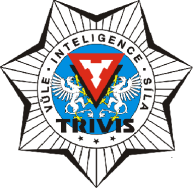 a krizového řízení Praha,s. r. o.Hovorčovická 1281/11 182 00  Praha 8 - Kobylisy OR  vedený Městským soudem v Praze, oddíl C, vložka 50353Telefon a fax: 233 543 233                  E-mail : praha-praxe@trivis.cz                    IČO 25 10 91 38TERMÍN PRAXÍ ve 4.  ročníku šk. roku 2022/2023 : 1.9.2022  - 14.9.2022  (včetně)    -do 10.6.2022 – odevzdání vyplněných a poskytovatelem potvrzených  Žádostí pro 4.roč.informace před zahájením praxe, školení bezpečnostiV červnu ve 3. ročníku  provedou TU ve třídách školení bezpečnosti (bude potvrzeno podpisem žáků na formuláři Potvrzení účasti na školení BOZP před začátkem praxe) a rozdají žákům formulář Hodnocení praxe od poskytovatele na příslušný termín praxe.- Smlouvy  k vyzvednutí či předání škole nebo podpisu bude možné  ve škole                               poslední týden v  červnu 2022 v konzultačních hodinách  : út : 10 - 12 hod. nebo po dohodě   19.7. - 29.7. 2022  ,     15.8. - 31.8. 2022 na adrese :         Trivis , Na terase 355/8 Praha 8 -Ďáblice smidlova@trivis.cz , tel.: 773 744 855   9 - 12 hod.                                                                                                                                                 - odevzdání Hodnocení praxe od organizacedo 27. 9. 2022  žáci odevzdávají  třídním učitelům, kteří je 30.9.2022 hromadně předají paní Šmídlové.                                                                                                                                                                                                                                     - odevzdání „Protokolu z praxe“ v elektronické podoběna emailovou adresu praha-praxe@trivis.cz nejpozději do 27.9.2020personální rozhodnutí o klasifikaci a distribuce hodnotitelůmod  21.10. 2022 –  p.Šmídlová  předá Hodnocení a Protokoly hodnotitelům .zapsání hodnocení z praxedo    13. 11. 2022  - zapíší hodnotitelé v rámci svého předmětu známku z praxe do Bakaláře.UPOZORNĚNÍ Praxe je nedílnou součástí Školního vzdělávacího plánu – nesplnění praxe je důvodem k neklasifikaci ve 3. ročníku a nařízení komisní zkoušky a ve 4. ročníku důvodem pro nepřipuštění k maturitní zkoušce.V případě nepřítomnosti na praxi z jakéhokoliv důvodu, je student povinen oznámit tuto skutečnost škole, dodat  důvod nepřítomnosti a dobu nepřítomnosti na praxi nahradit.   V Praze dne 27.6.2022                                                                                                                  PaedDr. et Mgr. et Bc. Jan Dalecký, MBA                                                                                      ředitel TRIVIS SŠV a VOŠ Praha s.r.o.